29.1.3	English Paper 3 (101/3)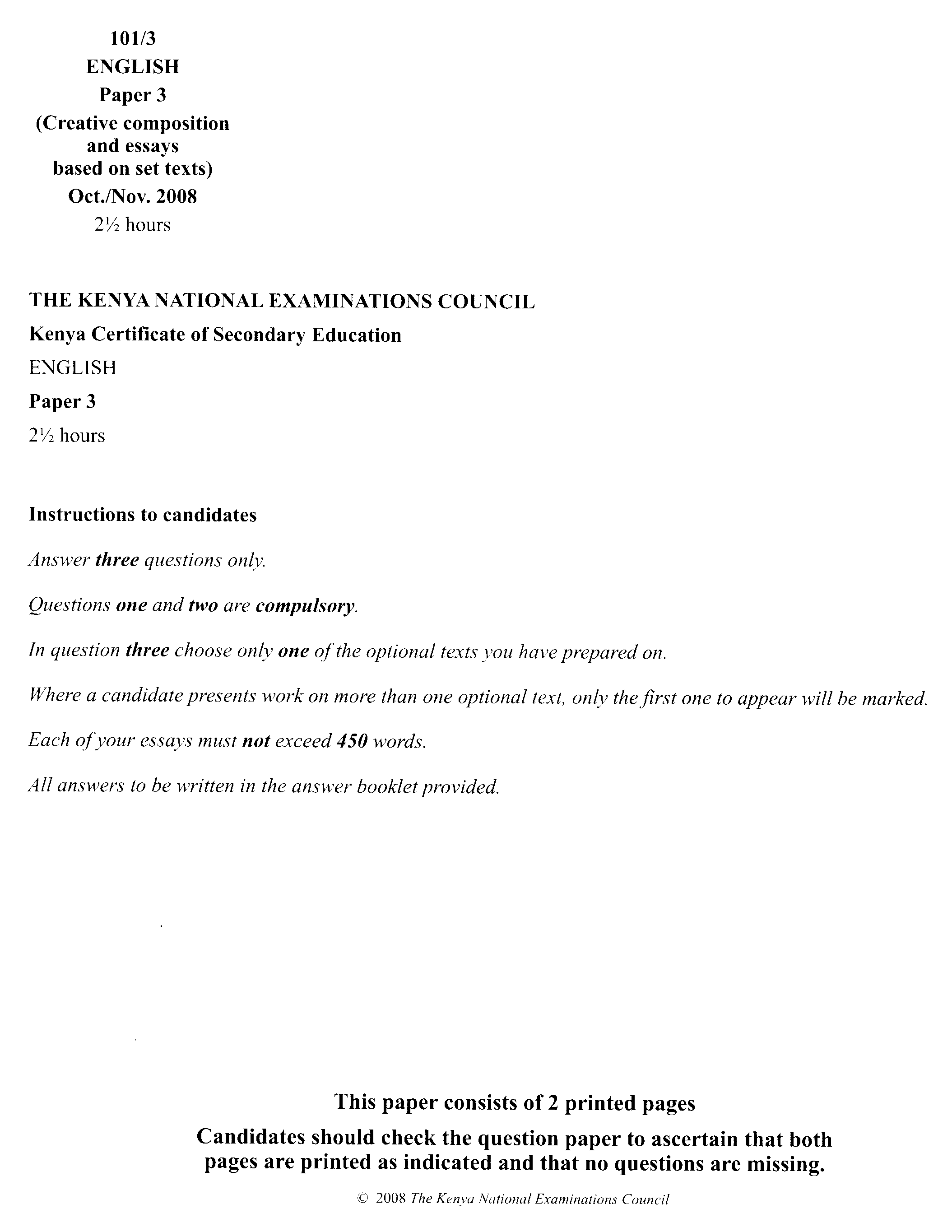 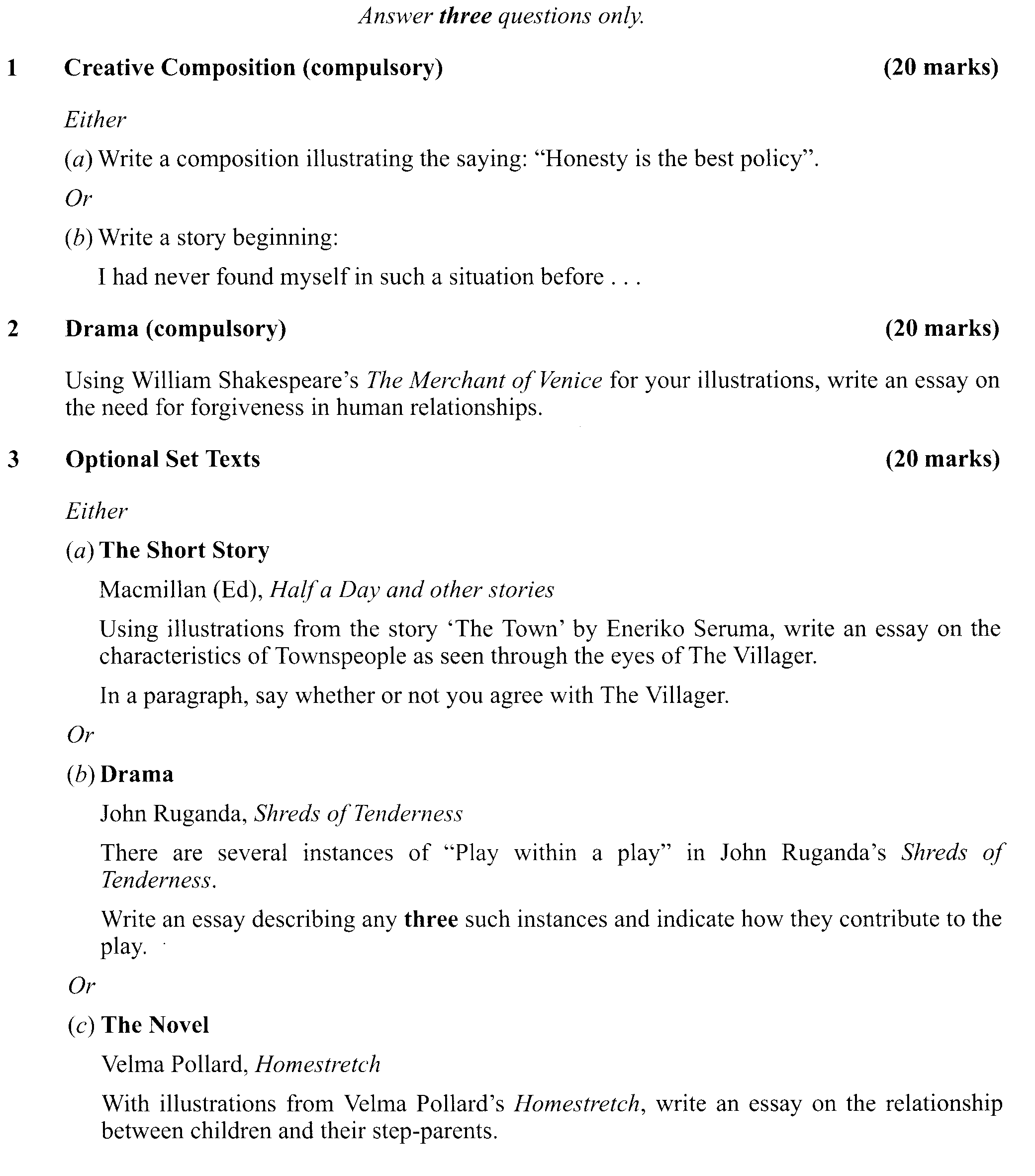 